[You can add local group(s) logo(s) here.]For Immediate ReleaseSeptember/October XX, 2020 (DAY OF EVENT)Media Contact: [NAME], [EMAIL], (XXX) XXX-XXXXBenefits of Driving Electric Vehicles Celebrated at [CITY/REGION]’sNational Drive Electric Week Event[Brief description of key visuals or components of local event, e.g. parade, ride-and-drives, celebrity speaker, display of total # of miles driven oil-free by participants][City, State] – Electric vehicle drivers, supporters, and intrigued local residents attended [local event description] today to highlight the climate, clean air, and cost savings benefits provided by electric cars as part of the 10th annual National Drive Electric Week.The tenth annual National Drive Electric Week, a coast-to-coast celebration of electric vehicles (EVs), will be held September 26–October 4 and include more than 100 online events for the first time, due to the COVID-19 pandemic.[Paragraph description of local events including important speakers/attendees]“A switch to electric vehicles frees Americans from the gas pump and reduces air pollution; plus, these cars are incredibly fun, efficient and convenient to drive,” said [NAME], [TITLE at LOCAL ORGANIZATION]. “The [City/Region] Drive Electric Week event showed our community how real people are enjoying these cars without the need for oil.”There are now more than 1.5 million EVs on the road in the United States, and a recent survey by Consumer Reports and the Union of Concerned Scientists showed that more than 60% of prospective car buyers in the U.S. are interested in electric vehicles. There are now more than 40 models available in the U.S., with many of the newer models having a range of 200-300 miles or more.[Insert second quote from event speaker or notable person attending the event, e.g. public health official talking about decreased smog, soot, air pollution, auto company spokesman/dealer talking about what EVs mean for economic growth/jobs, public health official talking about decreased smog, soot, air pollution, etc.][Groups organizing local event] is organizing the [city/regional event]. [Local sponsors] are local sponsors. NDEW is presented by national organizers Plug In America, the Sierra Club, and the Electric Auto Association. Nissan LEAF® is the exclusive automotive sponsor of NDEW. ClipperCreek and the Electrify America are silver level sponsors. EVgo is a green level sponsor. Clean Vehicle Rebate Project is a silver level California regional sponsor.For more information about [City/Region] Drive Electric Week, visit: [local event page link]For a complete list of National Drive Electric Week events, visit: DriveElectricWeek.org###
About Plug In America: Plug In America is the nation’s leading independent consumer voice for accelerating the use of plug-in electric vehicles in the United States. Formed as a non-profit in 2008, Plug In America provides practical, objective information collected from our coalition of plug-in vehicle drivers, through public outreach and education, policy work and a range of technical advisory services. Our expertise represents the world’s deepest pool of experience of driving and living with plug-in vehicles. The organization conceived National Drive Electric Week and has advanced workplace charging by pioneering ride-and-drive events at such leading corporations as Google, Mattel and Paramount Pictures. We drive electric. You can too. PlugInAmerica.orgAbout the Sierra Club: The Sierra Club is America’s largest and most influential grassroots environmental organization, with more than 3.8 million members and supporters. In addition to protecting every person's right to get outdoors and access the healing power of nature, the Sierra Club works to promote clean energy, safeguard the health of our communities, protect wildlife, and preserve our remaining wild places through grassroots activism, public education, lobbying, and legal action. Sierra Club is proud to have been one of the three national groups organizing National Drive Electric Week since its inception in 2011. www.sierraclub.org/EVGuide. 
About the Electric Auto Association: The Electric Auto Association, formed in 1967, is a nonprofit educational organization with 75 chapters worldwide that promotes the advancement and widespread adoption of electric vehicles. www.electricauto.org.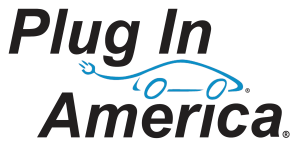 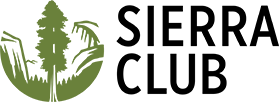 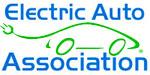 